Algebra 2 w/ Trig6.1 Use Combinations Warm Up:Evaluate the expression.1.	5!					2.	(4 – 2) !3!3. 	 					4.	7 P5 					5.	In how many ways can 6 people line up to buy tickets for a movie?-----------------------------------------------------------------NOTES--------------------------------------------------------------------------------------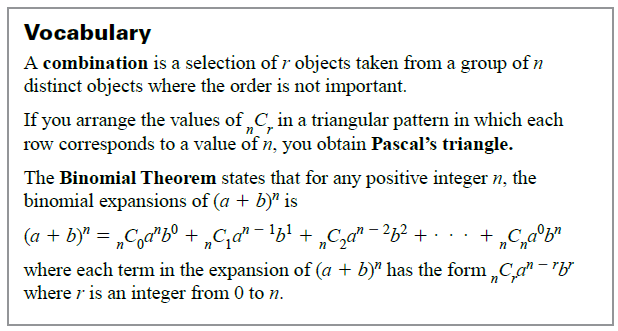 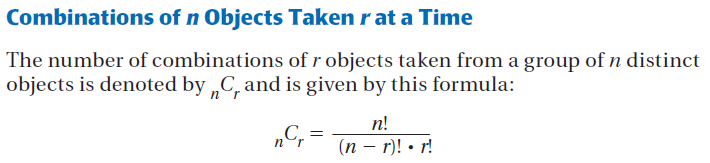 Example 1: Find CombinationsA standard deck of 52 playing cards has 4 suits with 13 different cards in each suit.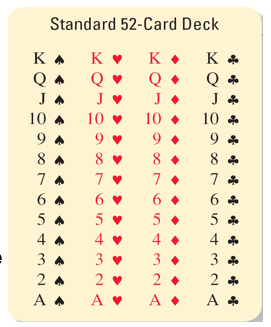 If the order in which the cards are dealt is not important, how many different 5-card hands are possible?In how many 5-card hands are all 5 cards of the same color?Example 2: Decide to Multiply or Add CombinationsWilliam Shakespeare wrote 38 plays that can be divided into three genres. Of the 38 plays, 18 are comedies, 10 are histories, and 10 are tragedies.How many different sets of exactly 2 comedies and 1 tragedy can you read?How many different sets of at most 3 plays can you read?Example 3: Solve a multi-step problemDuring the school year, the girl’s basketball team is scheduled to play 12 home games. You want to attend at least 3 of the games. How many different combinations of games can you attend?YOU TRY: Find the number of combinations. 1. 8C3						2. 10C63. 7C2						4. 14C55. What If? In Example 2, how many different sets of exactly 3 tragedies and 2 histories can you read?KEEP GOING:Find CombinationsCommittee Members - The board of directors of an organization has 7 members. In how many ways can the board choose a committee of 3 board members?Find the number of combinations.2.  6C4                  	        3.  10C7                     	      4.  9C3                   	        5.  13C26.  A teacher is holding tryouts for the school musical.  There are 15 students trying out for 7 identical chorus parts.  In how many ways can the teacher select the chorus members?Decide to Multiply or Add7. Sporting Events - Your school has scheduled three rugby games, four football games, and two soccer games.In how many ways can you go to two rugby games and one other game?In how many ways can you go to at least three of the four football games?Find the number of possible 5-card hands that contain the cards specified.  The cards are taken from a standard 52-card deck.8.  5 red cards					9.   3 face cards and 2 cards that are not face cards10.  2 aces and 3 cards that are not aces	11.   At most 1 diamond12.  A youth soccer team has 6 starting players.  The starting players must consist of 3 boys and 3 girls.  There are 7 boys and 6 girls on the team.  Each player can play each position.  In how many ways can the coach select players to start the game?13.  You have a plastic sheet that holds 9 trading cards.  You want to fill the sheet with football cards consisting of 4 quarterbacks, 3 running backs, and 2 wide receivers.  In your collection of cards, you have 10 quarterbacks, 7 running backs, and 8 wide receivers.  In how many different ways can you select the cards?Algebra 2 w/ Trig6.1 Day 2! (Binomial Theorem)Warm-Up:Find 9C5.The manager of a chain of restaurants must choose 6 restaurants from 11 for a promotion. 
How many different selection can be made? A committee consists of 10 Republicans and 8 Democrats. In how many ways can a subcommittee be chosen if it has 5 Republicans and 4 Democrats? -----------------------------------------------------------------------NOTES--------------------------------------------------------------------------------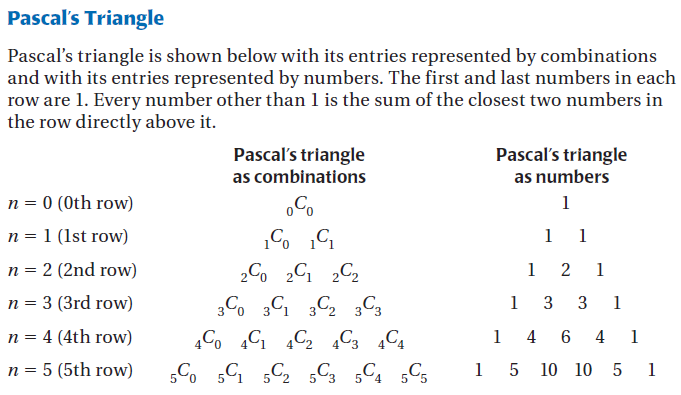 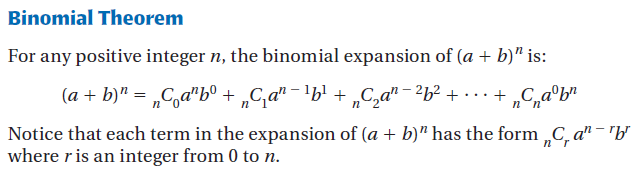 Example 4: Use Pascal’s TriangleThe 6 members of a Model UN club must choose 2 representatives to attend a state convention. Use Pascal’s triangle to find the number of combinations of 2 members that can be chosen as representatives.YOU TRY:What If? In Example 4, use Pascal’s triangle to find the number of combinations of 2 members that can be chosen if the Model UN club has 7 members.Example 5: Expand a Power of a Binomial Sum			 Example 6: Expand a Power of a Binomial DifferenceUse the binomial theorem to write the binomial expansion.		(x2 + y)3 							(a –2b )4YOU TRY:Use the binomial theorem to write the binomial expansion.7. (x + 3)5							8. (a + 2b)4				9. (2p – q)4							10. (5 – 2y)3Example 7: Find a Coefficient in an ExpansionFind the coefficient of x4 in the expansion of (3x + 2)10.YOU TRY:11. Find the coefficient of x5 in the expansion of (x – 3)7.          12. Find the coefficient of x3 in the expansion of (2x + 5)8.KEEP GOING:Use Pascal’s TriangleCommittee Members - Use Pascal’s triangle to find the number of combinations of 3 committee members chosen from 8 available members.Expand a Power of a Binomial DifferenceUse the binomial theorem to write the binomial expansion.Find a Coefficient in an Expansion3. Find the coefficient of  in the expansion of.4.   Use the binomial theorem to write the binomial expansion.   5.   Use the binomial theorem to write the binomial expansion.  6.    Find the coefficient of the  term in 